КАЛЕНДАРНЫЙ ПЛАН СПОРТИВНО-МАССОВЫХ МЕРОПРИЯТИЙНА 2016 ГОДЯнварьФевральМартАпрель Май ИюньАвгустСентябрьОктябрьНоябрьДекабрьДиректор                                                К.М.Шомахов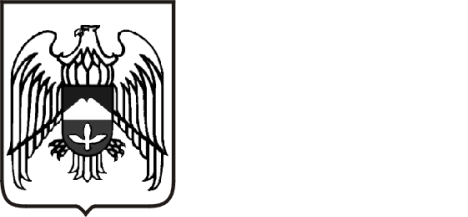 МИНИСТЕРСТВО СПОРТА КАБАРДИНО-БАЛКАРСКОЙ РЕСПУБЛИКИГОСУДАРСТВЕННОЕ КАЗЕННОЕ ОБРАЗОВАТЕЛЬНОЕ  УЧРЕЖДЕНИЕ ДОПОЛНИТЕЛЬНОГО ОБРАЗОВАНИЯ ДЕТЕЙ«СПЕЦИАЛИЗИРОВАННАЯ ДЕТСКО-ЮНОШЕСКАЯ СПОРТИВНАЯ ШКОЛА ОЛИМПИЙСКОГО РЕЗЕРВА» МИНИСТЕРСТВА СПОРТА КАБАРДИНО-БАЛКАРСКОЙ РЕСПУБЛИКИФИЛИАЛ «СДЮСШОР ПО ВОЛЬНОЙ БОРЬБЕ» ГКОУ ДОД «СДЮСШОР» Министерства спорта КБРМИНИСТЕРСТВО СПОРТА КАБАРДИНО-БАЛКАРСКОЙ РЕСПУБЛИКИГОСУДАРСТВЕННОЕ КАЗЕННОЕ ОБРАЗОВАТЕЛЬНОЕ  УЧРЕЖДЕНИЕ ДОПОЛНИТЕЛЬНОГО ОБРАЗОВАНИЯ ДЕТЕЙ«СПЕЦИАЛИЗИРОВАННАЯ ДЕТСКО-ЮНОШЕСКАЯ СПОРТИВНАЯ ШКОЛА ОЛИМПИЙСКОГО РЕЗЕРВА» МИНИСТЕРСТВА СПОРТА КАБАРДИНО-БАЛКАРСКОЙ РЕСПУБЛИКИФИЛИАЛ «СДЮСШОР ПО ВОЛЬНОЙ БОРЬБЕ» ГКОУ ДОД «СДЮСШОР» Министерства спорта КБРМИНИСТЕРСТВО СПОРТА КАБАРДИНО-БАЛКАРСКОЙ РЕСПУБЛИКИГОСУДАРСТВЕННОЕ КАЗЕННОЕ ОБРАЗОВАТЕЛЬНОЕ  УЧРЕЖДЕНИЕ ДОПОЛНИТЕЛЬНОГО ОБРАЗОВАНИЯ ДЕТЕЙ«СПЕЦИАЛИЗИРОВАННАЯ ДЕТСКО-ЮНОШЕСКАЯ СПОРТИВНАЯ ШКОЛА ОЛИМПИЙСКОГО РЕЗЕРВА» МИНИСТЕРСТВА СПОРТА КАБАРДИНО-БАЛКАРСКОЙ РЕСПУБЛИКИФИЛИАЛ «СДЮСШОР ПО ВОЛЬНОЙ БОРЬБЕ» ГКОУ ДОД «СДЮСШОР» Министерства спорта КБР№Название мероприятия Место проведенияОтветственные  за проведение 1Международным турнир во ФранцииФранция2Международный гранд при им. Ярыгина Красноярск№Название мероприятия Место проведенияОтветственные  за проведение 1Чемпионат России среди студентов Москва№Название мероприятия Место проведенияОтветственные  за проведение 1Первенство СКФО среди девушек 1998-1999г.Ростов-на-Дону2Международным турнир Опэн полендПольша№Название мероприятия Место проведенияОтветственные  за проведение 1Первенство России по вольной борьбе среди девушек 1995-1997г.По назначению2Чемпионат Европы среди девушек до 23 летПольша№Название мероприятия Место проведенияОтветственные  за проведение 1Всероссийские соревнования среди женщинУлан-Удэ№Название мероприятия Место проведенияОтветственные  за проведение 1Чемпионат России среди  женщинСанкт-Петербург№Название мероприятия Место проведенияОтветственные  за проведение 1Международным турнир по вольной борьбе среди девушек и женщин Германия№Название мероприятия Место проведенияОтветственные  за проведение 1Первенство России по юниоркам по вольной борьбе 1997-2000г.Гулькевичи№Название мероприятия Место проведенияОтветственные  за проведение 1Всероссийский  турнир по вольной борьбе на призы Шамовой Орехово-Зуево№Название мероприятия Место проведенияОтветственные  за проведение 1Международный турнир гран приБаку2Кубок России по женщинам Чебоксары№Название мероприятия Место проведенияОтветственные  за проведение 1Международный турнир среди женщин Узбекистан